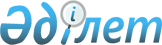 О внесении дополнения N 6 в приказ и.о. Министра экономики и бюджетного планирования Республики Казахстан от 29 декабря 2003 года N 201 "Об утверждении Единой бюджетной классификации Республики Казахстан", зарегистрированный за N 2647
					
			Утративший силу
			
			
		
					Приказ Министра экономики и бюджетного планирования Республики Казахстан от 2 августа 2004 года N 114. Зарегистрирован в Министерстве юстиции Республики Казахстан 19 августа 2004 года N 3024. Утратил силу - приказом Министра экономики и бюджетного планирования РК от 02.06.2005г. N 75
 


Извлечение из приказа Министра экономики и бюджетного планирования






 Республики Казахстан от 02.06.2005г. N 75





      "В соответствии со статьей 27 Закона Республики Казахстан от 24 марта 1998 года "О нормативных правовых актах" и в связи с принятием постановления Правительства Республики Казахстан от 24 декабря 2004 года N 1362 "Об утверждении Единой бюджетной классификации Республики Казахстан" ПРИКАЗЫВАЮ:






      1. Признать утратившими силу приказы по Единой бюджетной классификации согласно приложению к настоящему приказу.






      2. Настоящий приказ вводится в действие с даты подписания и распространяется на отношения, возникшие с 1 января 2005 года.





 




      Министр





 




                                    Приложение 






                                    к приказу Министра 






                                    экономики и бюджетного 






                                    планирования






                                    Республики Казахстан 






                                    от 02.06.2005г. N 75





 




                        Перечень приказов






                по Единой бюджетной классификации





 




      ...






      58. Приказ Министра экономики и бюджетного планирования Республики Казахстан от 2 августа 2004 года N 114 "О внесении дополнения N 6 в приказ и.о. Министра экономики и бюджетного планирования Республики Казахстан от 29 декабря 2003 года N 201 "Об утверждении Единой бюджетной классификации Республики Казахстан", зарегистрированный за N 2647" ...".






--------------------------------------------------------------------





 



      Приказываю:

      1. Внести в 
 приказ 
 и.о. Министра экономики и бюджетного планирования Республики Казахстан от 29 декабря 2003 года N 201 "Об утверждении Единой бюджетной классификации Республики Казахстан", зарегистрированный в Реестре государственной регистрации нормативных правовых актов за N 2647, в который внесены изменения и дополнения приказами Министра экономики и бюджетного планирования Республики Казахстан от 3 апреля 2004 года 
 N 54 
 - зарегистрированный за N 2806; от 25 мая 2004 года 
 N 77 
 - зарегистрированный за N 2848, следующее дополнение: 



      в Единой бюджетной классификации Республики Казахстан, утвержденной указанным приказом: 



      в функциональной классификации расходов бюджета: 



      в функциональной группе 13 "Прочие" в подфункции 9 "Прочие" по администратору программ 272 "Исполнительный орган экономики, поддержки малого и среднего бизнеса, государственных закупок, финансируемый из местного бюджета" дополнить программой 9 следующего содержания:



      "9 Реализация Стратегии индустриально-инновационного развития на местном уровне". 




      2. Департаменту методологии бюджетного процесса и функционального анализа (Д.М. Шаженова) совместно с Юридическим управлением (М.Д. Айтенов) обеспечить государственную регистрацию настоящего приказа в Министерстве юстиции Республики Казахстан. 




      3. Настоящий приказ вступает в силу со дня его государственной регистрации в Министерстве юстиции Республики Казахстан. 


      Министр


					© 2012. РГП на ПХВ «Институт законодательства и правовой информации Республики Казахстан» Министерства юстиции Республики Казахстан
				